Mikrorachunek podatkowy od 1 stycznia 2020 r. ale możesz go sprawdzić już dziś 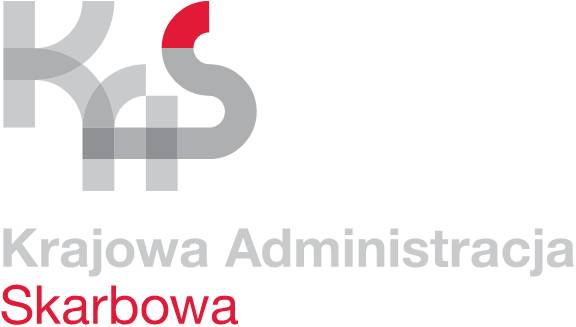 Od 1 stycznia 2020 r. PIT, CIT i VAT zapłacimy do urzędu skarbowego wyłącznie za pomocą indywidualnego rachunku podatkowego (mikrorachunku podatkowego).Swój numer mikrorachunku można sprawdzić już teraz w generatorze dostępnym na stronie podatki.gov.pl lub w dowolnym urzędzie skarbowym.Wystarczy podać swój numer PESEL lub NIP. Indywidualny rachunek podatkowy, tak zwany mikrorachunek podatkowy, to nowe uproszczenie przygotowane przez Ministerstwo Finansów i Krajową Administrację Skarbową. Dzięki niemu od 1 stycznia 2020 r. podatnik będzie mieć swój jeden, stały, indywidualny rachunek, który będzie służyć do wpłat podatków PIT, CIT i VAT. Numer nadawany jest każdemu podatnikowi i płatnikowi automatycznie – to znaczy, że nie wymaga składania żadnych wniosków do urzędu skarbowego. Co więcej, numer mikrorachunku zawsze będzie taki sam, nawet gdy podatnik zmieni adres zamieszkania, właściwość urzędu skarbowego czy nazwisko.Numer mikrorachunku w szybki i prosty sposób możemy wygenerować już dzisiaj na stronie podatki.gov.pl. Otrzymamy go również w dowolnym urzędzie skarbowym.Wystarczy, że podamy:PESEL, jeśli jesteśmy osobą fizyczną:nie prowadzimy działalności gospodarczej,lub nie jesteśmy zarejestrowanym podatnikiem VAT.NIP, jeśli: prowadzimy działalność gospodarczą lub jesteśmy podatnikiem VAT,lub jesteśmy płatnikiem podatków, składek na ubezpieczenie społeczne i / lub zdrowotne.Generator mikrorachunku podatkowego działa całodobowo, dzięki temu swój numer można sprawdzić wielokrotnie w każdym czasie i miejscu, np. korzystając z telefonu czy tabletu. Wygenerowanie i prowadzenie mikrorachunku jest całkowicie bezpłatne.Pamiętajmy jednak, żeby przy generowaniu numeru mikrorachunku nie korzystać z żadnych innych stron internetowych lub żeby nie stosować np. numerów rachunków otrzymanych e-mailem lub SMS-em. Mogą być one próbą wyłudzenia. Przed użyciem mikrorachunku podatkowego należy zawsze sprawdzić czy zawiera cyfry 1010 0071 222 (począwszy od pozycji nr 3) oraz prawidłowy PESEL lub NIP podatnika.Z czego będzie się składać twój mikrorachunek podatkowy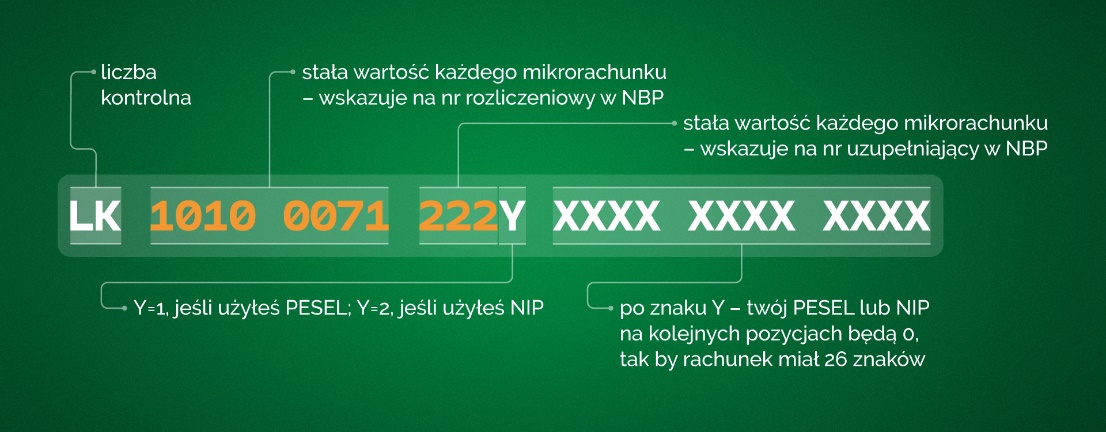 Mikrorachunek podatkowy służy tylko do wpłat podatku. Zwroty nadpłat i podatków będą realizowane na dotychczasowych zasadach, czyli np. na ROR podatnika.Dotychczasowe rachunki urzędów skarbowych do wpłat PIT, CIT i VAT pozostaną aktywne do 31 grudnia 2019 r.Dzięki mikrorachunkowi podatkowemu:w wygodny i prosty sposób zapłacimy PIT, CIT i VAT na jeden, stały, indywidualny mikrorachunek podatkowy - nie będziemy już wybierać oddzielnych rachunków,szybko sprawdzimy numer mikrorachunku podatkowego w każdym miejscu i czasie,jeśli przeprowadzimy się lub zmienimy siedzibę firmy, dalej będziemy posługiwać się tym samym mikrorachunkiem podatkowym,nie będziemy już szukać obowiązujących numerów rachunków urzędów skarbowych i ograniczymy liczbę omyłkowych przelewów na niewłaściwe konto,mikrorachunek podatkowy zapewni szybszą obsługę płatności PIT, CIT i VAT. Szybciej otrzymamy potrzebne zaświadczenia, np. o niezaleganiu w podatkach.Podatki inne niż PIT, CIT i VAT wpłacimy na dotychczasowych zasadach, czyli na rachunki podatkowe urzędów skarbowych, zgodnie z obwieszczeniem w sprawie wykazu rachunków bankowych urzędów skarbowych.Więcej informacji na temat mikrorachunku podatkowego można znaleźć na stronie podatki.gov.pl.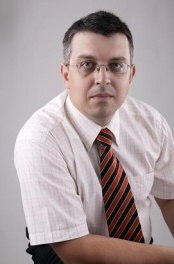 Radosław HancewiczRzecznik prasowyIzby Administracji Skarbowej w Białymstokutel. 85 66 55 615rzecznik.ias.bialystok@mf.gov.plwww.podlaskie.kas.gov.pl 